БОЙОРОК					                        РАСПОРЯЖЕНИЕ	«26»августа 2019 г.        									       №22О создании комиссии по определению уровня защищенности персональных данных при их обработке в информационной системеВо исполнение требований Федерального закона от 27 июля 2006 года №152-ФЗ «О персональных данных», требований к защите персональных данных при их обработке в информационных системах персональных данных, утвержденного постановлением Правительства Российской Федерации от 01 ноября 2012 года № 1119 и принятыми в соответствии с ним нормативными правовыми актами,распоряжаюсь:1. Утвердить состав Комиссии по определению уровня защищенности персональных данных при их обработке в информационной системе:- председатель комиссии: Хазиев Х.М.- члены комиссии: Гилязова Г.А.			 Максютова Э.Г.2. Комиссии провести определение уровня защищенности персональных данных при их обработке в информационной системе до 31.12.2019г. г. в соответствии с требованиями действующего законодательства Российской Федерации, с оформлением акта определения уровня защищенности персональных данных при их обработке в информационной системе.3. Контроль за выполнением настоящего распоряжения оставляю за собой.И.О. главы администрации сельского поселения	Хазиев Х. М.   Башкортостан Республикаһы		Дүртөйлө районы муниципаль районының Күккуян ауыл советыауыл биләмәһе хакимиәте  (Башкортостан РеспубликаһыДүртөйлө районы Күккуян ауыл биләмәһе хакимиәте)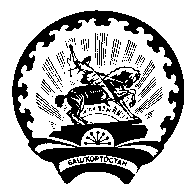 Администрация  сельского поселенияКуккуяновский сельсовет муниципального района Дюртюлинский районРеспублики Башкортостан.(Куккуяновский сельсовет Дюртюлинского районаРеспублики Башкортостан)